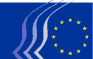 Det Europæiske Økonomiske og Sociale UdvalgBruxelles, den 27. november 2017Indholdsfortegnelse:1.	Økonomisk styring / finansielle instrumenter / beskatning	32.	EU-lovgivningen	103.	Det indre marked	114.	Det digitale indre marked	135.	Transport	166.	Landbrug – Fiskeri	187.	Et Kreativt Europa	228.	Bæredygtig udvikling	239.	Miljø	2410.	Uddannelse	2711.	Sociale anliggender / civilsamfundsorganisationer	2812.	Eksterne forbindelser	32I plenarforsamlingen den 18.-19. oktober 2017 deltog Frans Timmermans, Kommissionens første næstformand med ansvar for bedre regulering, interinstitutionelle forbindelser, retsstatsprincippet og chartret om grundlæggende rettigheder.Følgende udtalelser blev vedtaget på plenarforsamlingen:Økonomisk styring / finansielle instrumenter / beskatningNye bæredygtige økonomiske modellerOrdfører:		Anne Chassagnette (Arbejdsgivergruppen – FR)Medordfører:		Carlos Trias Pintó (Gruppen Andre Interesser – ES)Ref.:		Sonderende udtalelse – EESC-2017-01690-00-00-AC-TRAHovedpunkter:EØSU anbefaler, ataktiviteterne i EU vedrørende bæredygtig økonomi koordineres bedre ved hjælp af en permanent struktur for den nye bæredygtige økonomi;de offentlige myndigheder i EU støtter forskningen, især ansvarlig forskning og innovation;det sikres, at de nye modeller fuldt ud opfylder bæredygtighedskriterierne;EU tilskynder til og støtter uddannelse, erhvervsuddannelse og information for at give alle markedsaktører et bedre kendskab til de nye bæredygtige økonomiske modeller og til den rolle, som bæredygtig finansiering spiller;Kommissionen analyserer og supplerer (men ikke erstatter) private initiativer til udveksling af god praksis og erfaringer mellem innovatører;EU's offentlige myndigheder sikrer sig, at initiativtagerne til ægte bæredygtige økonomiske modeller har adgang til finansiering i de første faser af deres udvikling og i tiden derefter;Kommissionen fremmer afprøvning af nye modeller via en fond til finansiering af innovation, der er forbeholdt bæredygtige modeller;EU's offentlige myndigheder inddrager initiativtagerne til disse nye bæredygtige økonomiske modeller i EU's eksisterende sektorpolitikker for at give dem mere synlighed og skabe en løftestangseffekt, som kan fremme deres udbredelse.Kontaktperson:		Janine Borg		(Tlf.: 00 32 2 546 88 79 – e-mail: janine.borg@eesc.europa.eu)Beskatning af den kollaborative økonomi (deleøkonomien)Ordfører:		Giuseppe Guerini (Gruppen Andre Interesser – IT)Medordfører:	Krister Andersson (Arbejdsgivergruppen – SE)Ref.:			Sonderende udtalelse på anmodning af det estiske formandskab				EESC-2017-02946-00-00-AC-TRAHovedpunkter:EØSU:mener, at deleøkonomien kan give EU-landene nye muligheder for vækst og udvikling;understreger, at det i betragtning af den særligt smidige og hurtige udvikling i denne sektor er meget vigtigt, at skattesystemerne og beskatningsordningerne bliver tilpasset intelligent og fleksibelt;anbefaler, at systemet for beskatning af deleøkonomien respekterer princippet om neutralitet (dvs. ikke hindrer markedets udvikling) ved at fastlægge passende og fair skattemekanismer for de forskellige typer virksomheder, der opererer inden for deleøkonomien;håber, at der snarest bliver udformet et ensartet og integreret europæisk system, som kan sikre fælles regler for den kollaborative digitale økonomi i de forskellige medlemsstater, eftersom de digitale netværk har en naturlig tendens til at operere på tværs af grænserne;opfordrer de europæiske myndigheder til at gøre alt, hvad der står i deres magt, for at få etableret former for internationalt samarbejde uden for Europa med henblik på at fastlægge visse grundregler for den kollaborative digitale økonomi;anser det for vigtigt at huske på, at det ud over en passende skatteordning er vigtigt at garantere beskyttelse og respekt for: i) forbrugerrettigheder; ii) privatlivets fred og regler om behandling af personoplysninger; iii) arbejdstagere og tjenesteydere, der deltager i de nye forretningsmodeller og i aktiviteterne på formidlingsplatformene;tilskynder Kommissionen og medlemsstaterne til at samarbejde om vedtagelsen af overordnede lovrammer for den digitale økonomi deleøkonomien med henblik på at koordinere og harmonisere skattereglerne for disse nye former for økonomisk aktivitet.Kontaktperson: 	Jüri Soosaar		(Tlf.: 00 32 2 546 96 28 – e-mail: juri.soosaar@eesc.europa.eu )Den økonomiske politik i euroområdet 2017 (tillægsudtalelse)Ordfører:		Petr Zahradník (Arbejdsgivergruppen – CZ)Medordfører:	Javier Doz Orrit (Arbejdstagergruppen – ES)Ref.:			EESC-2017-02837-00-01-AC-TRAHovedpunkter:EØSU:mener, at der er et væsentligt behov for en afbalanceret kombination af økonomiske politikker for euroområdet, hvis pengepolitiske, finanspolitiske og strukturelle komponenter er indbyrdes forbundne;er uenig i Det Europæiske Råds afvisning af en positiv finanspolitisk kurs og opfordrer det til at genoverveje denne beslutning i lyset af forventningen om at bevæge sig væk fra kvantitativ lempelse;noterer sig den forbedrede økonomiske situation i euroområdet og anbefaler, at der med henblik på at fastholde og styrke denne træffes afgørende skridt for at stimulere investeringerne og gennemføre reformer;mener, at euroen er hele EU's valuta og går ind for en udvidelse af euroområdet med en forventet positiv indvirkning på såvel euroområdet som dets nye medlemmer;konstaterer, at der som følge af brexit og den uforudsigelighed, der knytter sig til den nuværende amerikanske administration, bør tages behørigt hensyn til den politiske og økonomiske udvikling på verdensplan;understreger i forbindelse med de kommende økonomiske politiske anbefalinger for 2018, at der er behov for at lancere en debat om følgende:oprettelse af en finanspolitisk unionøgede forpligtelser for medlemsstaterne over for euroområdetbehovet for strukturreformer under det europæiske semesters platformyderligere styrkelse af den økonomiske samordning og styringforøgelse af langsigtede investeringer i tråd med målene for bæredygtig udvikling, ved at benytte sig af EIB, EIF og EFSI 2.0større indflydelse i verden til euroområdet;er opmærksom på behovet for, at øget investeringsaktivitet afspejles i lønudvikling og faldende arbejdsløshed samtidig med, at man tackler skævheder som en hindring for langsigtet vækst;mener, at det for at sikre afgørende støtte fra borgerne til euroområdets genopretning og strukturreformer i den henseende er nødvendigt at styrke de sociale og demokratiske dimensioner af euroområdets forvaltning.Kontaktperson:		Alexander Alexandrov		(Tlf.: 00 32 2 546 98 05 – e-mail: alexander.alexandrov@eesc.europa.eu)Uddybning af ØMU'en inden 2025Ordfører:	David Croughan (Arbejdsgivergruppen – IE)Ref.:		COM(2017) 291 final			EESC-2017-02879-00-00-AC-TRAHovedpunkter:Den fælles valuta og dens institutioner udgjorde et stabiliserende element i den globale finanskrise. ØMU'en er imidlertid ufuldstændig, hvilket hæmmer dens evne til at støtte den monetære politik og de nationale økonomiske politikker.I en meget mere usikker verden er det vigtigt, at europæerne forpligter sig til et fælles formål gennem yderligere integration. Udvalget opfordrer Kommissionen og Det Europæiske Råd til inden udgangen af dette mandat at træffe modige beslutninger for at fremme den EU-dækkende forvaltning.En opadgående konvergens i de uensartede økonomier er en af de vigtigste forudsætninger for stabilitet. Opnåelse af en sådan konvergens kræver, at de nationale politikere og arbejdsmarkedets parter lader en europæisk dimension indgå i deres forhandlinger om økonomisk politik og finanspolitik.Europa-Parlamentet, de nationale parlamenter, arbejdsmarkedets parter og civilsamfundet bør inddrages i det europæiske semester. Der bør tages hensyn til den sociale dimension på lige fod med den økonomiske.EØSU erkender manglerne i den finansielle sektors forvaltning og bakker fuldstændigt op om tiltagene for at fuldføre den finansielle union, herunder bankunionen og kapitalmarkedsunionen. Der er brug for øjeblikkelige løsninger for at løse problemet med misligholdte lån.Udvalget støtter oprettelsen af en ramme inden 2018 for indførelsen af værdipapirer med sikkerhed i statsobligationer. På mellemlang sigt vil det være nødvendigt med et europæisk sikkerhedsnet for at reducere volatiliteten på det finansielle marked og sikre stabilitet i medlemsstaternes økonomier.Et budget med egne indtægter, som er større end 1 % af BNP, ville kunne redde kriseramte medlemsstater. Den vil desuden kunne fastholde et afgørende investeringsniveau i euroområdet. Adgangen til sådanne midler bør afhænge af fremskridt i forbindelse med økonomiske og sociale standarder.Der er behov for en finanspolitik, der kan stimulere økonomien i euroområdet i nedgangstider. Det flerårige vejledende program bør være det primære redskab til forebyggelse af makroøkonomiske ubalancer med større opmærksomhed rettet mod kroniske betalingsbalanceoverskuds negative indvirkning på euroområdet.Udvalget anbefaler at undersøge, hvilke værktøjer der kan anvendes til at forbedre ØMU'ens økonomiske forvaltning, for eksempel ved at oprette en permanent eurofinansministerpost og samtidig sikre fuldstændig demokratisk ansvarlighed. Kohærensen af ØMU-politikkerne vil blive styrket, hvis kompetencerne samles.Kontaktperson:		Alexander Alexandrov		(Tlf.: 00 32 2 546 98 05 – e-mail: alexander.alexandrov@eesc.europa.eu)EU's finanser frem til 2025Ordfører:		Stefano Palmieri (Arbejdstagergruppen – IT)Medordfører:	Petr Zahradník (Arbejdsgivergruppen – CZ)Ref.:			COM(2017) 358 final			EESC-2017-03447-00-01-AC-TRAHovedpunkter:EØSU:gør opmærksom på, at de europæiske borgere har brug for mere (og bedre) Europa. Misforholdet mellem EU-borgernes bekymringer og forventninger og de begrænsede beføjelser og økonomiske ressourcer, som EU har i dag, bliver stadig større;er enig i det synspunkt, at det grundlæggende princip for EU-budgettet skal være skabelse af europæisk merværdi, dvs. opnåelse af bedre resultater end med nationale budgetter, der ikke er samordnede;mener, at EU bør identificere de politiske prioriteter med størst europæisk merværdi og først derefter afsætte de ressourcer, der er nødvendige dertil;finder det uforståeligt, at EU-budgettet fortsat er på under 1 % af EU's BNI;er af den opfattelse, at reformen af EU-budgettet nødvendigvis bør indebære en kvalitativ forbedring i form af en omlægning af dets struktur på såvel udgifts- som indtægtssiden på grundlag af hensigtsmæssige kriterier om rationalisering, effektivitet og virkning og ved at kommunikere direkte og gennemsigtigt med borgerne;vurderer, at følgende programmer tilfører stor europæisk merværdi: mellemlange og langsigtede investeringer i økonomisk, social og miljømæssig udvikling, beskæftigelse, innovation og konkurrenceevne; beskyttelse af de dårligst stillede regioner og de mest udsatte sociale grupper; rettidige og fleksible indgreb over for asymmetriske chok og pludselige kriser bl.a. via et selvstændigt budget for euroområdet.finder det især vigtigt med en stabiliserende makroøkonomisk funktion i euroområdet;mener, at med hensyn til indtægter bør et nyt budget i højere grad bestå af autonome, gennemsigtige og rimelige egne indtægter i overensstemmelse med anbefalingerne fra Gruppen på Højt Plan vedrørende Egne Indtægter;mener, at konsekvenserne af Brexit for den flerårige finansielle ramme (FFR) efter 2020 på den ene side indebærer en risiko for det europæiske "projekt", mens det på den anden side repræsenterer en stor mulighed.Kontaktperson:		Gerald Klec		(Tlf.: 00 32 2 546 99 09 – e-mail: gerald.klec@eesc.europa.eu)Kapitalmarkedsunionen: midtvejsevalueringOrdfører:	Daniel Mareels (Arbejdsgivergruppen – BE)Ref.:		COM(2017) 292 final				EESC-2017-03251-00-02-AC-TRAHovedpunkter:EØSU:går stærkt ind for kapitalmarkedsunionen og er ambitiøs, når det gælder realiseringen heraf. Sammen med bankunionen skal kapitalmarkedsunionen sikre en finansiel union, og realiseringen heraf skal være med til at garantere, at ØMU'en fuldføres;finder det absolut nødvendigt, at kapitalmarkedsunionen bliver en realitet i alle EU's medlemsstater;efterlyser politisk vilje på europæisk plan og i medlemsstaterne til at levere en ihærdig indsats og skabe de nødvendige forudsætninger;går stærkt ind for at etablere en ordning med regelmæssig evaluering af fremskridtene med og gennemførelsen af kapitalmarkedsunionen i medlemsstaterne, baseret på både kvantitative og kvalitative kriterier, og hvor resultaterne offentliggøres;er tilfreds med den aktuelle midtvejsevaluering og anbefaler, at sådanne øvelser gennemføres med regelmæssige mellemrum fremover;mener, at yderligere skridt i opbygningen af kapitalmarkedsunionen bør fokusere på de aktioner og foranstaltninger, som skaber den størst mulige konvergens;mener, at det er vigtigt uigenkaldeligt at skabe fundamentet for kapitalmarkedsunionen så hurtigt som muligt;opfordrer til, at der holdes fokus på finansieringen af SMV'er. For disse virksomheder har bankfinansiering fortsat stor betydning;glæder sig over, at der fokuseres på at styrke bæredygtige investeringer;er meget tilfreds med, at tilsyn vil være i centrum for bestræbelserne på at opbygge kapitalmarkedsunionen.Kontaktperson:		Krisztina Perlaky-Tóth		(Tlf.: 00 32 2 546 97 40 – e-mail: Krisztina.PerlakyToth@eesc.europa.eu)Paneuropæisk personligt pensionsprodukt – PEPP-produktOrdfører:	Philip von Brockdorff (Arbejdstagergruppen – MT)Ref.:		COM(2017) 343 final				EESC-2017-03297-00-00-AC-TRAHovedpunkter:EØSU:støtter den foreslåede forordning og dens målsætning om at fremme investeringer over hele EU, men det er uklart, om investeringer, der foretages som følge af dette initiativ, vil forblive inden for EU. Ej heller er det klart, hvilke virkninger udbuddet af PEPP-produkter vil have på arbejdskraftens mobilitet i EU;anerkender, at PEPP-produkter efter al sandsynlighed kun vil appellere til et begrænset antal grupper, navnlig mobile personer i liberale erhverv, der arbejder i en række forskellige medlemsstater i løbet af deres arbejdsliv, og selvstændige;påpeger, at dette initiativ på ingen måde må medføre en forringelse, hverken af den enkelte medlemsstats relevans eller af de arbejdsbaserede pensioner;medlemsstaterne bør anvende en retfærdig beskatning af denne type produkter;understreger behovet for forbrugerbeskyttelse og afbødning af risici for opsparere i løbet af deres arbejdsliv og i deres pensionisttilværelse. Udvalget anbefaler endvidere kraftigt, at det i højere grad præciseres, hvad det er, der garanteres i forbindelse med standardproduktet. Det er af afgørende betydning, at opsparerne er fuldt ud bevidste om de risici, de løber og om de betingelser, der er knyttet til deres PEPP-produkt;fremhæver ligeledes EIOPA's rolle med hensyn til overvågning af markedet og nationale tilsynsordninger med henblik på at sikre konvergens og konsekvens i hele EU, især hvad angår PEPP-udbydernes forvaltningsstruktur;efterlyser en præcisering af det gebyr, der kan opkræves for at skifte PEPP-udbyder, og foreslår at undersøge muligheden for fritagelse for et sådant gebyr efter en nærmere defineret periode.Kontaktperson:	Gerald Klec			(Tlf.: 00 32 2 546 99 09 – e-mail: gerald.klec@eesc.europa.eu)EU-lovgivningenTilsyn med gennemførelsen af EU-lovgivningen  
(Undersøgelse ved Den Europæiske Revisionsret)Ordførere:	Bernd Dittmann (Arbejdsgivergruppen – DE)	Ronny Lannoo (Gruppen Andre Interesser – BE)	Denis Meynent (Arbejdstagergruppen – FR)Ref.:			EESC-2017-04279-00-00-AC-TRAHovedpunkter:EØSU mener, at:målet med den europæiske lovgivning til stadighed bør være at skabe retlige rammer, som giver virksomheder og borgere mulighed for at nyde godt af det indre markeds fordele og undgå unødige administrative byrder. Derfor er det vigtigt, at der føres tilsyn med gennemførelsen i praksis;der bør tages højde for EU-rettens anvendelighed allerede ved indgangen til den aktuelle lovgivningsperiode, når konsekvensanalyserne udarbejdes;en forbedring af lovgivningen ikke kan træde i stedet for de politiske beslutninger, samt at den under ingen omstændigheder må føre til en deregulering;der for at mindske størstedelen af problemerne med anvendelsen og gennemførelsen af EU-retten bør anvendes forordninger frem for direktiver;Kommissionen for at kunne udfærdige lovgivning, som er let for medlemsstaterne og interessenterne at gennemføre, bør foretage høringer af interessenter.Kontaktperson:		Philippe Cuisson		(Tlf.: 00 32 2 546 99 61 – e-mail: philippe.cuisson@eesc.europa.eu)Det indre markedOverholdelsespakkeOrdfører: Bernardo Hernández Bataller (Gruppen Andre Interesser – ES)Ref.:	COM(2017) 255 final	COM(2017) 256 final – 2017/0086 (COD)	COM(2017) 257 final – 2017/0087 (COD)	EESC-2017-02781-00-00-AC-TRAHovedpunkter:EØSU:udtrykker tilfredshed med Kommissionens planer om at udvikle en kultur for overholdelse af reglerne og intelligent gennemførelse,støtter Kommissionens handlingsplan for at gøre Solvit-nettene bedre og mere effektive,anser det for positivt, at denne portal giver adgang til oplysninger, procedurer og effektive bistands- og problemløsningstjenester efter engangsprincippet og princippet om henvendelse til hele forvaltningen,håber, at der senest om fem år gennemføres en evaluering af forordningens funktionsmåde,opfordrer EU's medlemsstater til at gøre flere fremskridt på e-forvaltningsområdet, især hvad angår anerkendelse af e-identitet og udenlandske ID-papirer, idet evalueringen af de tjenester, der ydes, ikke er faldet særligt positivt ud,anmoder Kommissionen om at lade civilsamfundet medvirke i denne proces som en hjælp til evaluering af, hvordan det står til på EU's indre marked.Kontaktperson:		Claudia Drewes-Wran		(Tlf.: 00 32 2 546 80 67 – e-mail: claudia.drewes-wran@eesc.europa.eu)Beretning om konkurrencepolitikken 2016Ordfører: 	Paulo Barros Vale (Arbejdsgivergruppen – PT)Ref.:	COM(2017) 285 final	EESC-2017-03421-00-00-AC-TRAHovedpunkter:EØSU:glæder sig over rapporten, men mener, at konkurrencepolitikken bør præciseres, og at den i mange tilfælde ikke er i tråd med de andre EU-politikker, der har indflydelse på den;mener, at følgende forhold konstant bør overvåges: De store detailkoncerners aggressive forretningsmetoder, der ødelægger mindre virksomheder og begrænser forbrugernes valg. Uklar prisfastsættelse f.eks. inden for energi og brændstof, hvilket påvirker virksomheder og forbrugere, og de fortsatte eksempler på dumping, især inden for detail- og transportsektoren;opfordrer Kommissionen til at træffe reelle afhjælpende foranstaltninger inden for fusioner og sammenlægninger og nøje overvåge de store koncerners aktiviteter med henblik på at sikre, at reglerne overholdes, og forbrugernes og SMV'ernes interesser respekteres.Kontaktperson:		Jana Valant		(Tlf.: 00 32 2 546 89 24 – e-mail: jana.valant@eesc.europa.eu)Det digitale indre markedDen europæiske interoperabilitetsramme – strategi for gennemførelseOrdfører:	Brian Curtis (Arbejdstagergruppen – UK)Ref.:		COM(2017) 134 final	EESC-2017-02197-00-00-AC-TRAHovedpunkter:EØSU glæder sig over de løbende fremskridt og Kommissionens støtte til den videre udvikling af den europæiske interoperabilitetsramme (EIF). Visse tidligere forbehold fra medlemsstaternes side over for EIF er nu stort set forsvundet, og selv om der stadig er et stykke vej igen, vedrører de største vanskeligheder omkring gennemførelsen ressourcer og problemer, der er fulgt med fra fortiden, snarere end principielle spørgsmål.Udvalget bemærker dog, at graden af interoperabilitet varierer betydeligt både internt i medlemsstaterne og disse imellem. Der er på nuværende tidspunkt enighed om, at regulering eller obligatoriske tilsynsprocedurer ikke er en mulighed, hvilket medfører, at medlemsstaterne på alle tænkelige måder har et endnu større ansvar for at tage højde for ånden i og indholdet af EIF og de dertil hørende programmer. EØSU ser gerne, at medlemsstaterne og EU's institutioner engagerer sig fuldt ud i gennemførelsen af EIF.EØSU opfordrer samtidig medlemsstaterne til at gøre brug af de konkrete og pragmatiske forslag til fortsat at tilbyde tjenester på traditionel vis, dvs. via papirdokumenter eller betjening via forskellige kanaler, hvor det er nødvendigt, og give betroede tredjemænd lov til at handle på vegne af personer, der ellers ikke ville være i stand til at bruge tjenesterne.Det bør præciseres, hvordan kravet om at fokusere på virksomheder og borgere (tjenester med brugeren i centrum) kan gennemføres.Selv om internetsikkerhed ikke hører ind under denne meddelelse, er det klart, at andre EU-retlige instrumenter må stille en garanti for, at mere interoperabilitet og aktindsigt ikke gør os mere sårbare over for cyberangreb, som udgør en stigende trussel.Kontaktperson:		Maja Radman		(Tlf.: 00 32 2 546 90 51 – e-mail: Maja.Radman@eesc.europa.eu)Ren, konkurrencedygtig og sammenbundet mobilitet for alleOrdfører:	Ulrich Samm (Arbejdsgivergruppen – DE)Medordfører:	Brian Curtis (Arbejdstagergruppen – UK)Ref.:		COM(2017) 283 final	EESC-2017-03231-00-00-AC-TRAHovedpunkter:Dagsordenen for mobilitet, som præsenteres i Kommissionens meddelelse, afspejler Europas ambition om, inden 2025, at gøre hurtige fremskridt i retning af at indføre et rent, konkurrencedygtigt og forbundet mobilitetssystem, der omfatter alle transportformer og dækker hele Unionen.Et velfungerende fælles europæisk transportområde står og falder med en hensigtsmæssig lovgivningsmæssig ramme. Det er EØSU's opfattelse, at de foreslåede lovgivningsændringer vedrørende adgang til erhvervet, markedsadgang – herunder cabotagekørsel – og arbejdsvilkår, i vidt omfang ikke er i stand til at afhjælpe de problemer, det er meningen, de skal løse. EØSU understreger, at det haster det med at finde tilstrækkelige og velfungerende løsninger.Landtransportteknologi vil sandsynligvis blive revolutioneret af digitalisering og automatisering. EØSU konstaterer, at denne nye teknologi har kapaciteten til at effektivisere transportmarkedet, men også til at tilvejebringe analysedata, som kan bidrage til kontrol med og håndhævelse af eksisterende lovgivning og beskyttelse af menneskerettigheder og sociale rettigheder. EØSU opfordrer Kommissionen til at arbejde videre med projektet "nul trafikdræbte i 2050".Endvidere støtter EØSU fuldt ud Kommissionens forslag om at afhjælpe den ringe interoperabilitet mellem de forskellige eksisterende elektroniske vejafgiftssystemer i medlemsstaterne og indføre en fælles ramme for interoperabilitet.EØSU bemærker, at der er en indbyrdes modstrid mellem den forventede nedbringelse af emissioner (13 %) fra vejtransportsektoren i forbindelse med denne pakke og den nødvendige reduktion på 18-19 %, som transportsektoren er nødt til at bidrage med, hvis EU skal nå sine klima- og energimål for 2030. Udvalget ønsker at understrege, at produktionen af ren elektricitet er en afgørende forudsætning for en vellykket indførelse af elkøretøjer på massemarkedet. Endvidere har genopbygning af tilliden til bilindustrien og til lovgivningssystemet ved hjælp af realistiske standarder for emissioner og fyldestgørende prøvningsprocedurer afgørende betydning, og udvalget beklager, at den uafhængige tilsynsmyndighed for emissionsprøvning af køretøjer, som Kommissionen har foreslået oprettet, blev droppet.Det er nødvendigt at fastlægge klare og udfordrende europæiske mål for køretøjer, der kører på ren energi, med henblik på at stimulere fremstillingssektoren, når det gælder forskning, markedsføring og produktion. De tekniske begrænsninger, som stadig er til hinder for en hurtigere indførelse af alternative fremdriftssystemer, kan kun overvindes ved hjælp af et robust forskningsprogram.Kontaktperson:		Erika Paulinova		(Tlf.: 00 32 2 546 84 57 – e-mail: Erika.Paulinova@eesc.europa.eu)Det digitale indre marked: midtvejsevalueringOrdfører:	Antonio Longo (Gruppen Andre Interesser – IT)Ref.:	COM(2017) 228 final	EESC-2017-03200-00-01-AC-TRAHovedpunkter:EØSU:støtter Kommissionens forslag, men er bekymret over forsinkelserne i vedtagelsen og gennemførelsen af de 35 forslag til foranstaltninger og lovgivningsinitiativer,understreger behovet for at styrke den sociale dimension i strategien for det digitale indre marked,håber, at EU vil fremme et omfattende program for digital uddannelse og erhvervsuddannelse for at give alle borgere de nødvendige læringsredskaber i hænde, så de kan tackle overgangen bedst muligt,mener, at den sociale dialog vil kunne spille en nøglerolle i denne forbindelse, og opfordrer Kommissionen til sammen med arbejdsmarkedets parter at kortlægge kraftfulde foranstaltninger for at sikre anstændige lønninger, kvalitetsjob, balance mellem arbejdsliv og fritid samt universel adgang til social sikring,anmoder om, at den digitale kløft på infrastruktur- og kulturområdet overvindes hurtigst muligt.understreger, at internetadgang er en grundlæggende rettighed for enhver borger, og opfordrer Kommissionen til at fremskynde gennemførelsen af strategierne for e-forvaltning og e-sundhed,mener, at SMV'er bør støttes bedre, og at støtten til virksomhederne bør omfatte en ad hoc-strategi for nystartede virksomheder;opfordrer Kommissionen til at opstramme beskyttelsen af forbrugernes rettigheder i hele EU,anser IT-sikkerhed for at være en tværgående prioritet for europæisk suverænitet og konkurrenceevne.Kontaktperson:		Janine Borg		(Tlf.: 00 32 2 546 88 79 – e-mail: janine.borg@eesc.europa.eu)TransportInteroperabilitet mellem elektroniske bompengesystemerOrdfører:	Vitas Mačiulis (Gruppen Andre Interesser – LT)Ref.:		COM(2017) 280 final	EESC-2017-02887-00-00-AC-TRAHovedpunkter:EØSU støtter afgjort Kommissionens forslag om interoperabilitet mellem elektroniske bompengesystemer. 20 medlemsstater har allerede indført sådanne bompengesystemer på nationalt, regionalt eller lokalt plan. Den ringe interoperabilitet på internationalt plan påfører dog medlemsstaterne betydelige indtægtstab og trafikanterne yderligere omkostninger. EØSU opfordrer medlemsstaterne til på tværs af grænserne at arbejde aktivt sammen om udviklingen af avancerede mekanismer til opkrævning af bompenge. Det manglende samarbejde betyder, at medlemsstaterne ikke har mulighed for at identificere en lovovertræder, hvis køretøjet er registreret i et andet land.EØSU er ikke i tvivl om, at man bør gøre alt for at indføre et ensartet og avanceret elektronisk bompengesystem i hele EU. En on-board unit (OBU), som er den vigtigste komponent i et elektronisk bompengesystem, behøver derfor ikke nødvendigvis bestå af blot en enkelt fysisk enhed. Det kunne også være en række fysisk eller trådløst forbundne enheder, f.eks. smartphones eller tablets, som sammen fungerer som en OBU. EØSU anbefaler, at der sættes skub i udviklingen af sådanne særlige IT-applikationer, da dette ville nedbringe omkostningerne for trafikanterne væsentligt.Nogle medlemsstater anvender allerede forskellige teknologier til opkrævning af bompenge, og det ville være meget dyrt for dem at skifte til et system, der er ens for alle. EØSU anbefaler derfor, at Kommissionen overvejer fleksible finansielle, tekniske og retlige instrumenter med henblik på at opfordre medlemsstaterne til at integrere de forskellige eksisterende løsninger i ét interoperabelt system.EØSU støtter initiativet om at indføre en enkelt aftale mellem udbydere af den europæiske elektroniske bompengetjeneste (EETS) og alle EU-brugere. Det vil gøre det lettere at indføre en mere gennemsigtig og brugervenlig praksis.Sluttelig er de sociale aspekter af Kommissionens forslag også af afgørende betydning. SMV og mikrovirksomheder spiller en fremtrædende rolle i vejgodstransportsektoren i hele EU.Kontaktperson:		Antonio Ribeiro Pereira		(Tlf.: 00 32 2 546 93 63 – e-mail: Antonio.RibeiroPereira@eesc.europa.eu)EurovignetOrdfører:	Alberto Mazzola (Arbejdsgivergruppen – IT)Ref.:		COM(2017) 275+276 final	EESC-2017-02888-00-00-AC-TRAHovedpunkter:EØSU mener, at indførelsen af et fair, gennemskueligt, ikkediskriminerende og ikkebureaukratisk afgiftssystem for vejtransport i EU, som står i et rimeligt forhold til anvendelsen af vejen, som er i overensstemmelse med principperne om "brugeren betaler" og "forureneren betaler", vil have en positiv effekt med hensyn til at afhjælpe forringelsen af vejinfrastrukturen, belastningen af vejnettet og forureningen.Da transportsektoren spiller en afgørende rolle i sikringen af mobilitet og socioøkonomisk udvikling i EU, finder EØSU det bekymrende, at udgifterne til vedligeholdelse af vejinfrastrukturen er faldet til trods for de nye EU-rammer for udvikling af det transeuropæiske transportnet, der trådte i kraft i slutningen af 2013, og de foranstaltninger, der støttes af EU's strukturfonde. EØSU finder det afgørende, at indtægterne fra benyttelsen af vejinfrastruktur specifikt øremærkes, således at indtægterne fra benyttelse af infrastrukturen går til dækning af omkostningerne til anlæg, udvikling, drift og vedligeholdelse af vejinfrastrukturen, mens indtægterne fra eksterne omkostninger bør anvendes til at afhjælpe vejtransportens negative indvirkning.EØSU opfatter revisionen af lovgivningen om eurovignet som en mulighed for at fastlægge fælles og harmoniserede standarder og for at overvåge og forbedre den korrekte anvendelse af lovgivningen. Derudover anser EØSU det for væsentligt, at der på det indre marked for transport ikke forekommer diskriminerende praksis, og opfordrer Kommissionen til at gribe ind for rettidigt at sikre fuld overholdelse af EU's retlige rammer. Især må de opkrævede afgifter og rabatter til hyppige og/eller nationale brugere ikke være af en sådan karakter, at de resulterer i forskelsbehandling af lejlighedsvise og/eller ikkenationale brugere.EØSU mener, at der især bør lægges vægt på, at brugerne, forbrugerne og borgerne i almindelighed accepterer foranstaltningerne, hvad angår gennemsigtigheden og klarheden af de nye afgiftsrammer. Brugerne skal med det samme have en klar forståelse af, hvad de opkrævede beløb går til.Endelig er EØSU overbevist om, at fordeling af indtægterne fra håndhævelsen af den nye lovgivning kunne skabe yderligere beskæftigelse til mere end en halv million arbejdstagere.Kontaktperson:		Antonio Ribeiro Pereira		(Tlf.: 00 32 2 546 93 63 – e-mail: Antonio.RibeiroPereira@eesc.europa.eu)Landbrug – FiskeriFælles fiskeripolitik – UdsmidOrdfører:	Gabriel Sarró Iparraguirre (Gruppen Andre Interesser – ES)Ref.:	COM(2016) 424 final 	EESC-2017-04392-00-00-AC-TRAHovedpunkter:Udvalget støtter forslaget om at forlænge Kommissionens beføjelse til at vedtage planer for udsmid ved delegerede retsakter med yderligere tre år.Kontaktperson:		Arturo Iniguez		(Tlf.: 00 32 2 546 87 68 – e-mail: Arturo.Iniguez@eesc.europa.eu)Efterfølgende evaluering af programmer for landdistriktsudvikling 2007-2013Ordfører:	Dilyana Slavova (Gruppen Andre Interesser – BG)Ref.:		EESC-2017-00690-00-00-RI -TRAHovedpunkter:EØSU kan konstatere, at politikken for landdistriktsudvikling er en af de EU-politikker, der værdsættes allermest. Programmerne gav et boost til den regionale udvikling, stimulerede den økonomiske vækst og jobskabelsen og var i stand til at vende situationen på landet overalt i EU.Mangel på koordinering, komplementaritet og sammenhæng med foranstaltninger under de øvrige struktur- og samhørighedsfonde (Den Europæiske Socialfond, Den Europæiske Fond for Regionaludvikling osv.) i landdistrikterne udgjorde en hindring for det overordnede mål om en mere afbalanceret territorial udvikling. Fokus for de fremtidige programmer bør være sårbare områder i EU for at sikre en bedre balance mellem landdistrikter og byområder.Kontaktperson:		Arturo Iniguez		(Tlf.: 00 32 2 546 87 68 – e-mail: Arturo.Iniguez@eesc.europa.eu)Familieejede og traditionelle virksomheder i den regionale udviklingOrdfører:	Dimitris Dimitriadis (Arbejdsgivergruppen – EL)Ref.:	Initiativudtalelse	EESC-2017-01106-00-00-AC-TRAHovedpunkter:EØSU:ønsker at se nærmere på og analysere de udfordringer, som mindre familieejede og traditionelle virksomheder står over for;opfordrer Kommissionen til at overveje mulighederne for at støtte og fremme mindre familieejede og traditionelle virksomheder, da disse virksomheder udgør en central forudsætning for oprettelsen af nye aktiviteter og indkomstskabelse i områder med begrænsede ressourcer;mener, at der findes et stort udviklingspotentiale i mange regioner, som stadig halter bagefter, og at dette uudnyttede potentiale kan realiseres gennem lokale mindre familieejede og traditionelle virksomheder;opfordrer Kommissionen til at være opmærksom på det faktum, at mindre familieejede og traditionelle virksomheder er blevet negativt påvirket af de seneste økonomiske og industrielle udviklingstendenser;er bekymret for, at de politiske støtteinstrumenter ikke fokuserer på mindre familieejede og traditionelle virksomheder, og det derfor er usandsynligt, at disse virksomheder vil få stor gavn af dem;bifalder Kommissionens hensigt om at revidere definitionen af en SMV, idet den nuværende definition allerede er forældet;mener, at det er vigtigt, at mindre familieejede og traditionelle virksomheder anerkendes som en specifik undergruppe, da de typisk lider mest under markedssvigt.Kontaktperson:		Helena Polomik		(Tlf.: 00 32 2 546 90 63 – e-mail: helena.polomik@eesc.europa.eu)Landsbyer og mindre byer som katalysatorer for landdistriktudvikling – udfordringer og mulighederOrdfører:	Tom Jones (Gruppen Andre Interesser – UK)Ref.:		EESC-2016-06759-00-00-AC-TRAHovedpunkter:Efter EØSU's opfattelse er der trods en mere skæv befolkningsfordeling og en tilbagegang i de traditionelle økonomiske aktiviteter i mange landsbyer og mindre byer tilstrækkelig dokumentation for god praksis til at være optimistisk med hensyn til en bæredygtig fremtid i mange, om ikke alle bebyggelser i landdistrikter. En vedvarende helhedsindsats, der omfatter menneskelige og finansielle ressourcer på alle forvaltningsniveauer og på tværs af alle tre sektorer, nemlig den private, den offentlige og den civile, er en forudsætning for denne optimisme.AnbefalingerEØSU støtter fuldt ud Kommissionens initiativ om intelligente landsbyer, navnlig på grund af de løfter, den har givet om samarbejde mellem direktoraterne.Hvis man skal gøre sig håb om økonomisk og social udvikling i intelligente landsbyer og byer, må der tilbydes hurtigt bredbånd, som skal være fuldt tilgængeligt som garanteret i Cork 2.0-erklæringen fra 2016 med en proofing-mekanisme for landdistrikterne.Offentlige tjenesteydelser inden for uddannelse, erhvervsuddannelse, sundhed, social omsorg og børnepasning bør være tilgængelige, integreres og være innovative ved hjælp af teknologiske fremskridt.Dårlige transportforbindelser er en anden udfordring, og fælles transport samt fællesejede busser og biler kan anbefales i områder, hvor den private sektor har trukket sig.Både landbrugs- og landboturisme, sundhedsrelaterede aktiviteter og branding af lokale landbrugs- og håndværksprodukter samt et større antal kulturelle og historiske begivenheder er meget vigtige. Støtte fra programmerne for udvikling af landdistrikter giver iværksættere mulighed for at tiltrække udefra kommende investering samt udvikle og markedsføre produkter med merværdi.Leader-programmet og de lokale aktionsgrupper bør i deres lokale udviklingsindsats støttes fuldt ud i deres bestræbelser på at opmuntre både private virksomheder og non-profit-selskaber til at starte og vokse og på at sikre en engageret og støttende fællesskabsånd. Med et forbedret samarbejde kan disse bestræbelser udvides gennem lokaludvikling styret af lokalsamfundet.EU-institutionerne og deres interessenter bør en gang årligt afholde en fejringsdag, hvor de fremmer succesfulde, sammenhængende samfund i landsbyer og mindre byer.EØSU anbefaler, at den Europæiske Investeringsbank udarbejder skræddersyede støtteordninger for små virksomheder – både private og sociale – i landdistrikterne, som banken gav tilsagn om i sit program for 2017-2019.Organer, der repræsenterer ungdommen, bør støttes med henblik på at bane vejen for ungdomsfora i lokalsamfundene, hvilket vil skabe handling i forhold til deres behov og ambitioner.Landsbyernes og de mindre byers kulturelle værdier bør have en fremtrædende plads i forbindelse med promoveringen af det europæiske år for kulturarv 2018 og initiativerne under dette.Udvalget anbefaler, at der udveksles "god praksis" på alle niveauer.Kontaktperson:		Maarit Laurila		(Tlf.: 00 32 2 546 97 39 – e-mail: Maarit.Laurila@eesc.europa.eu)Udnyttelse af land til bæredygtig fødevareproduktion og økosystemtjenesterOrdfører:	Roomet Sõrmus (Gruppen Andre interesser – EE)Ref.:	EESC-2017-01814-00-00-AC-TRAHovedpunkter:Ordføreren understreger behovet for at etablere en EU-referenceramme, der har til formål at beskytte landbrugsjord. En fælles EU-strategi for beskyttelse af jordbunden, som definerer en god jordbundstilstand, fastlægger fælles terminologi og harmoniserede kriterier for overvågning og definerer prioriterede politiske foranstaltninger vil have afgørende betydning for en bæredygtig udnyttelse og beskyttelse af landbrugsjord.Kontaktperson:		Conrad Ganslandt		(Tlf.: 00 32 2 546 82 75 – e-mail: Conrad.Ganslandt@eesc.europa.eu)Et Kreativt EuropaForordning om ændring af forordning (EU) nr. 1295/2013 om oprettelse af programmet Et Kreativt Europa (2014-2020)Ref.:	CCMI/156 – EESC-2017-04275-00-03-AC-TRA	COM(2017) 385 final – 2017/0163 (COD)Hovedpunkter:EØSU vedtog sin tidligere udtalelse om forordning (EU) nr. 1295/2013 om oprettelse af programmet Et Kreativt Europa (2014-2020) – CCMI/098-CESE 828/2012 – i marts 2013.EØSU støttede i sin tidligere udtalelse indholdet i Kommissionens forslag. Udvalget fremhævede betydningen af den økonomiske dimension af programmet Et Kreativt Europa, men bemærkede ligeledes, at programmet fokuserede for meget på den generelle målsætning om konkurrenceevne, mens målsætningen om at fremme Europas kulturelle og sproglige mangfoldighed og værdier er mindre synlig. Udvalget vurderede desuden, at de afsatte budgetmidler var utilstrækkelige i sammenligning med EU's budget eller de ressourcer, nogle af medlemsstaterne anvender.I sit nye forslag foreslår Kommissionen, at der oprettes en juridisk holdbar og gennemsigtig løsning, der kan sikre en bæredygtig støtte til Det Europæiske Ungdomsorkester (EUYO) under hensyntagen til dets særlige kendetegn. EU's finansiering er afgørende for, at Det Europæiske Ungdomsorkester (EUYO) kan overleve som et organ, der fremmer europæiske værdier, mangfoldighed og unge talenter. Det har fungeret som kulturel ambassadør for Unionen ved at fremhæve europæiske kulturers dybde og mangfoldighed samt nye talenter.Dette nye forslag er i overensstemmelse med den tidligere udtalelse fra EØSU.Denne finansiering af EUYO vil ikke kræve yderligere midler fra EU's budget.Det nye forslag tilføjer blot nogle ord i teksten til forordning nr. 1295/2013 om oprettelse af programmet Et Kreativt Europa (2014-2020). Forslaget tilføjer dette punkt til artikel 13, stk. 1: "f) Det Europæiske Ungdomsorkester".Kontaktperson:	Amelia Munoz Cabezon			(Tlf.: 00 32 2 546 83 73 – e-mail: Amelia.MunozCabezon@eesc.europa.eu)Bæredygtig udviklingOmstillingen til en mere bæredygtig europæisk fremtid – en strategi frem til 2050 (initiativudtalelse)Ordfører:	Brenda King (Arbejdsgivergruppen – UK)Medordfører:	Lutz Ribbe (Gruppen Andre Interesser – DE)Ref.:	EESC-2016-06805-00-02-AC-TRAHovedpunkter:EØSU er overbevist om, at:Europa står over for tre alvorlige udfordringer: (1) overudnyttelse af jordens naturressourcer samt klimaændringer og tab af biodiversitet; (2) sociale uligheder, herunder ungdomsarbejdsløshed og mennesker, der bor i regioner med industrier i tilbagegang og (3) borgernes tab af tillid til regeringer, det politiske establishment, EU og dets forvaltningsstrukturer samt andre institutioner.Disse tre alvorlige udfordringer skal ses på baggrund af to megatendenser, nemlig digitaliseringen og globaliseringen. Om de vil have en positiv eller negativ effekt, afhænger af, hvordan den styres på politisk plan.Kommissionen bør udarbejde en langsigtet strategi for EU's bæredygtige udvikling med det mål at fremme foranstaltninger til en styrkelse af økonomien, der resulterer i sociale og miljømæssige fordele."Handlingslammelse" er ikke en mulighed. Gennemførelsen og opfyldelsen af målene for bæredygtig udvikling (SDG) sammen med Parisaftalen og en velforvaltet omstilling til en digital lavemissionsøkonomi vil imødegå de vigtigste udfordringer i Europa og gøre Europa til en vinder i den nye industrielle revolution.En sådan strategi bør have et langsigtet fokus og være tydelig, horisontalt og vertikalt integreret, håndterbar og deltagelsesbaseret. Derfor mener EØSU, at det er afgørende at sikre, at omstillingen frem til 2050 udformes og gennemføres under fuld inddragelse af civilsamfundets repræsentanter.Kontaktperson:		Philippe Cuisson		(Tlf.: 00 32 2 546 99 61 – e-mail: philippe.cuisson@eesc.europa.eu)MiljøEmissioner/tunge køretøjerOrdfører:	Dirk Bergrath (Arbejdstagergruppen – DE)Medordfører:	Mihai Manoliu (Arbejdsgivergruppen – RO)Ref.:	COM(2017) 279 final – 2017/0111 (COD)	EESC-2017-03111-00-00-AC-TRAHovedpunkter:EØSU:mener, at transportsektoren sammen med bygge-, landbrug- og affaldssektoren skal bidrage til at reducere emissioner og glæder sig derfor over forslagetbifalder valget af den tredje mulighed for kombineret indberetning, da denne aktive sikring af digitale informationsstrømme betyder, at data indsamles på både nationalt plan og EU-plananbefaler, at Kommissionen skaber balance mellem de mål, der kan opnås på kort til mellemlang sigt, og det langsigtede mål om vejtransport uden emissioner. Det betyder, at innovation i eksisterende teknologi skal stimuleresmener, at de anbefalinger, udvalget har fremsat i sin udtalelse om CARS 21-højniveaugruppen, også kan gælde for tunge køretøjer, navnlig når det gælder fristen for gennemførelseunderstreger betydningen af offentlige investeringer og regulering med henblik på at reducere udledningen fra vejtransport, herunder de udledninger, der produceres ved tung godstransportunderstreger, at enhver lovgivningsmæssig indsats skal gå hånd i hånd med flere politiske foranstaltninger for at reducere efterspørgslen efter vejtransport, herunder tung godstransport, ved at skifte til andre transportformer (jernbanetransport og transport ad indre vandveje osv.), der producerer færre drivhusgasemissioner.Kontaktperson:		Claudia Drewes-Wran		(Tlf.: 00 32 2 546 80 67 – e-mail: claudia.drewes-wran@eesc.europa.eu)KlimaretfærdighedOrdfører:	Cillian Lohan (Gruppen Andre Interesser – IE)Ref.:	EESC-2017-01144-00-01-AC-TRAHovedpunkter:Klimaretfærdighed betragtes i et globalt perspektiv, hvor tid og sted er forbundne, og i begrebet ligger en anerkendelse af, at de mest sårbare og fattigste i samfundet ofte er dem, der lider mest under virkningerne af klimaændringerne, selv om det netop er dem, der har det mindste ansvar for den udledning, der har udløst klimakrisen. Klimaretfærdighed rummer en erkendelse af, at der er et behov for at se på rimeligheden af klimaændringernes ofte uforholdsmæssige konsekvenser for borgere og lokalsamfund.EØSU mener, at borgerne har ret til et sundt og rent miljø og til at forlange, at regeringerne griber ind over for faktorerne bag og farerne forbundet med klimaændringerne.EØSU opfordrer til, at der udarbejdes et EU-katalog af klimarettigheder, hvori EU-borgernes og naturens rettigheder i lyset af udfordringerne fra den globale klimakrise fastlægge, og opfordrer de nationale regeringer til at undersøge håndhævelsen af principperne om klimaretfærdighed på alle niveauer. EØSU henviser til to nylige initiativer: den globale miljøpagt og forslaget om en universel erklæring om menneskehedens rettigheder, som understøtter denne udtalelse.Produktions- og forbrugssystemerne skal forandres med henblik på tilpasning til og modvirkning af klimaændringerne. Det bæredygtige fødevareforbrug skal skabes helt fra start ved bearbejdningen af jorden og forvaltningen af de naturlige systemer for at sikre det vigtigste grundlag for fødevarer, og EØSU fremhæver derfor behovet for et jordbundsrammedirektiv.Forbrugerne bæredygtige etiske alternativer, som ikke væsentligt forringer bekvemmelighed eller kvalitet, hvad angår service, brug og adgang. Via de nye økonomiske modeller som den digitale økonomi, deleøkonomien og den cirkulære økonomi kan der udvikles alternativer, men det kræver offentlige investeringer at tilvejebringe den infrastruktur og støtte, der er nødvendig for de forbrugere, der ønsker en CO2-fattig livsstil, bl.a. med hjælp til de højere omkostninger ved etiske og bæredygtige varer og tjenester.Der er også behov for at kortlægge, hvilke jobs, der vil blive flyttet ud i en lavemissionsøkonomi, og der skal identificeres muligheder, så der kan udformes og gennemføres effektive politikker, der sikrer arbejdstagerne beskyttelse.EØSU gentager sin opfordring til etablering af et europæisk observatorium for energifattigdom, hvor alle interessenter sammen kan bidrage til fastlæggelse af europæiske indikatorer for energifattigdom og sikre, at alle har adgang til ren og prisoverkommelig energi EØSU opfordrer til, at subsidierne til fossile brændstoffer ophører og i stedet går til vedvarende energikilder for at understøtte omstillingen.Kontaktperson:		Noelani Dubeta		(Tlf.: 00 32 2 546 97 86 – e-mail: Noelani.Dubeta@eesc.europa.eu)UddannelseEn ny EU-strategi for uddannelseOrdfører:	Pavel Trantina (Gruppen Andre Interesser – CZ)Medordfører:	Antonello Pezzini (Arbejdsgivergruppen – IT)Ref.:	EESC-2017-03627-00-01-AC-TRAHovedpunkter:EØSU:hilser initiativerne velkommen og er enig i principperne;opfordrer Kommissionen og medlemsstaterne til at inkludere værdsættelsen af kulturel mangfoldighed og tolerance i uddannelsespolitikken som endn6u et område, hvor aktivt medborgerskab bør fremmes sammen med EU's grundlæggende værdier;mener, at vi har et fælles ansvar for at informere borgerne og gøre dem opmærksomme på den fælles europæiske historie og de europæiske værdier. Udvalget fastholder, at der er brug for et mere ambitiøst initiativ, som vil føre til en mere holistisk uddannelsesstrategi, der ændrer den nuværende kurs;mener, at der er brug for yderligere støtte og uddannelse, ikke kun til lærere og skoleledere, men til de mennesker der reelt underviser børn og unge, dvs. forældre, lokalsamfund og uformelle uddannelsesudbydere;anser følgende elementer for at være vigtige: sikring af en tilstrækkelig finansiering, der fordeles ligeligt, og en koordineret styring inden for rammerne af en effektiv social dialog af høj kvalitet;beklager, at voksne stort set ikke nævnes, eftersom videregående uddannelse kan spille en afgørende rolle, når det gælder livslang læring, uanset alder, og kan desuden bidrage til ajourføring af beskæftigedes og arbejdsløses færdigheder, kompetencer og viden;fremhæver, at uddannelsessystemets ressourcer ikke kun bør fokusere på resultater, men også på inklusion af lærende fra ugunstigt stillede miljøer og flygtninge;understreger, hvor vigtigt det er at inddrage arbejdsmarkedets parter og de øvrige civilsamfundsorganisationer i denne proces på effektiv vis;mener, at der også skal tages fat på spørgsmålet om samarbejdet og forbindelserne mellem formel, ikke-formel og uformel læring og valideringen af resultaterne heraf;understreger vigtigheden af at vælge en bred tilgang til iværksætteri;mener, at det overordnede formål med uddannelse består i at skabe en balance og et tættere samarbejde mellem STEM-emnerne og samfundsvidenskab og humaniora;Mener, at IKT bør udgøre en integreret del af livslang læring i betragtning af de muligheder og farer, der er forbundet med brugen af IKT;tilskynder i høj grad medlemsstaterne til at tage et stort skridt fremad og indføre, bl.a. ved brug af effektive sociale og civile dialoger, de systemer for uddannelse, efteruddannelse og livslang læring, der vil give de lærende en lovende fremtid i Europa.Kontaktperson:		Natalia Agapiou		(Tlf.: 00 32 2 546 96 27 – e-mail: natalia.agapiou@eesc.europa.eu)Sociale anliggender / civilsamfundsorganisationerEU's finansiering af civilsamfundsorganisationerOrdfører:	Jean-Marc Roirant (Gruppen Andre Interesser – FR)Ref.:	EESC-2017-01953-00-01-AC-TRAHovedpunkter:EØSUer af den opfattelse, at EU-institutionerne bør sikre, at man fremmer et positivt billede af civilsamfundets organisationer, hvilket er afgørende for at give borgerne indflydelse og mulighed for at blive hørt;er af den opfattelse, at EU-institutionerne bør engagere sig i en ægte europæisk civil dialog baseret på en pagt for samarbejde med civilsamfundet. Man er nødt til at genoptage drøftelserne om en statut for den europæiske forening og en europæisk statut for stiftelser samt sikre gennemførelsen af artikel 11 i EU-traktaten om den strukturerede dialog med civilsamfundet;opfordrer til en strategi, der letter udviklingen af et stærkt og uafhængigt civilsamfund i Europa, og til at der udnævnes en europæisk ombudsmand med ansvar for borgerlige frihedsrettigheder, som ngo’erne kan indberette hændelser til i forbindelse med begrænsning pga. chikane eller begrænsning af deres arbejde;opfordrer budgetmyndighederne til at øge støtten til civilsamfundsorganisationerne navnlig gennem driftstilskud samt flerårige finansieringer og sikre, at frivilligt arbejde værdsættes i den nye finansforordning;opfordrer Kommissionen til at fremsætte forslag om en EU-fond for demokrati, menneskerettigheder og værdier i EU, der skal udstyres med et ambitiøst budget, være direkte tilgængelig for civilsamfundsorganisationer og forvaltes uafhængigt på samme måde som Den Europæiske Demokratifond;mener, at programmet "Europa for Borgerne" bør bevilges et budget på 500 mio. EUR. Samtidig bør man øge de Erasmus+-aktioner, der er møntet på civilsamfundet;opfordrer til større engagement hos civilsamfundsorganisationerne i det fremtidige rammeprogram for forskning;opfordrer Kommissionen til at reagere hurtigt i de tilfælde, hvor nationale administrative og retlige bestemmelser begrænser civilsamfundsorganisationernes adgang til EU-fonde.Kontaktperson: 	June Bedaton		(Tlf.: 00 32 2 546 81 34– e-mail: june.bedaton@eesc.europa.eu)Indvirkningen af den sociale dimension og den europæiske søjle for sociale rettigheder på Den Europæiske Unions fremtidOrdfører:	Gabriele Bischoff (Arbejdstagergruppen – DE)Medordfører:	Jukka Ahtela (Arbejdsgivergruppen – FI)Ref.:	EESC-2017-02692-00-02-AC-TRAHovedpunkter:Stillet over for udfordringer såsom fremtidens arbejde, voksende ulighed og fattigdom, globalisering og migration kan debatten om Europas sociale dimension og den europæiske søjle for sociale rettigheder måske lede frem til en ny konsensus. Hvilke scenarier eller veje man vælger, vil få gennemgribende konsekvenser for folks liv. Tilstræbelse af afbalanceret økonomisk vækst og sociale fremskridt og dermed forbedrede leve- og arbejdsvilkår bør være det ledende princip.Rådet bør støtte proklamationen om den europæiske søjle for sociale rettigheder. Der bør være en klar køreplan for gennemførelsen af søjlen. En uddybning af den sociale dimension gøres bedre med alle medlemsstaterne og ved at fokusere på centrale projekter, men dette bør ikke forhindre, at visse lande tager teten og opfordrer alle andre til at følge efter. Der er behov for større klarhed over, hvilke foranstaltninger der skal anvendes for EU-27, og hvilke for eurozonen.Den voksende ulighed, fattigdom og social udstødelse skaber behov for en yderligere indsats med henblik på, at der fastlægges fælles principper, standarder, politikker og strategier om bedre lønkonvergens, fastsættelse eller forøgelse af mindstelønninger, mindsteindkomst for alle og styrkelse af social samhørighed og sociale investeringer.Det er vigtigt, at man når til enighed om, hvem der gør hvad inden for social- og arbejdsmarkedspolitikken, ledsaget af øget gennemsigtighed og ansvarliggørelse, herunder for manglende handling. Reformer og politiske initiativer skal geare samfundene og økonomierne til fremtiden.Alle relevante repræsentative civilsamfundsorganisationer skal inddrages behørigt, idet arbejdsmarkedsparternes særlige rolle skal respekteres. Det er vigtigt at fremme kollektive overenskomstforhandlinger og social dialog på alle niveauer for at skabe velfungerende arbejdsmarkeder, rimelige arbejdsvilkår, øget produktivitet og bæredygtige sociale sikringsordninger.Der er grund til bekymring over den manglende håndhævelse af de eksisterende sociale og arbejdsmarkedsmæssige rettigheder, og Kommissionen bør forbedre overholdelsen af EU's regler.Diskussionen om Europas sociale dimension hænger sammen med debatterne om, hvordan ØMU'en kan uddybes, hvordan globaliseringen kan styres, alt imens dens udfordringer håndteres, og hvordan disse målsætninger kan udstyres med passende og effektive ressourcer.Der er brug for handling navnlig på to centrale områder: ØMU'en og det indre marked. Social- og arbejdsmarkedspolitikken må indbygges i en anderledes europæisk økonomisk politik med en godt makroøkonomisk policy mix og fremskridt hen imod en uddybning af ØMU'en. Det europæiske semester vil spille en central rolle for at afbalancere den økonomiske politik og social- og arbejdsmarkedspolitikken og fremme veludformede reformer. Tanken er endvidere, at søjlen skal influere på EU's økonomiske styring. Den sociale resultattavle i forbindelse med den europæiske søjle for sociale rettigheder bør forbedres med mere passende og relevante indikatorer.Et stærkere EU kan bidrage til at forme globaliseringen og digitaliseringen bedre til gavn for alle, idet alle bør være opmærksomme på mulighederne og risiciene.Kontaktperson:		June Bedaton		(Tlf.: 00 32 2 546 81 34 – e-mail: June.Bedaton@eesc.europa.eu)Det europæiske solidaritetskorpsOrdfører:		Pavel Trantina (Gruppen Andre Interesser – CZ)Medordfører:	Antonello Pezzini (Arbejdsgivergruppen – IT)Ref.:	EESC-2017-03055-00-01-AC-TRAHovedpunkter:EØSU:glæder sig over Kommissionens forslag, idet udvalget anerkender, at det er en god begyndelse på en bredere diskussion, men at der er mange elementer, der skal afklares og forbedres;er tilfreds med at se, at nogle af de prioriteter, der blev fremhævet af civilsamfundsorganisationerne under de forskellige høringer af interessenter, der blev organiseret af Kommissionen, er blevet inkluderet i retsgrundlaget;mener, at merværdien ved solidaritetskorpsprojekterne ligger i, at de forsøger at skabe fuldt kendskab til unionsborgerskabet blandt deltagerne og de samfund, der er vært for dem, samt en følelse af at tilhøre en union;opfordrer til, at der afsættes flere "nye midler" til investering i programmet;er meget bekymret over, at målene for solidaritetskorpset smelter sammen med politikkerne for ungdomsbeskæftigelse, og foreslår derfor, at man genovervejer inkluderingen af job og praktikophold i programmet;mener, at ophold bør begrænses til nonprofitorganisationer, stiftelser og socialøkonomiske virksomhederhar fundet frem til følgende forslag til forbedring af det foreslåede retsgrundlag:definitionen på frivillige handlinger og solidaritetshandlinger bør ændres;online-platforme skal blive et effektivt interaktivt værktøj og styringsværktøj;mere støtte og forberedelse bør være tilgængelig for unge mennesker (herunder ugunstigt stillede unge) inden deres ophold, og ungdomsorganisationer bør støttes til at yde en sådan forberedelse;ungdomsorganisationer og arbejdsmarkedets parter skal inddrages i den fælles forvaltning af solidaritetskorpset;tilgængeligheden skal forbedres, de administrative byrder skal reduceres, og nationale agenturers fremgangsmåde skal ændres, så de bliver mere brugervenlige.Kontaktperson:		Natalia Agapiou		(Tlf.: 00 32 2 546 96 27 – e-mail: natalia.agapiou@eesc.europa.eu)Eksterne forbindelserUdveksling og beskyttelse af personoplysninger i en globaliseret verdenOrdfører:	Cristian Pîrvulescu (Gruppen Andre interesser – RO)Udtalelse:	EESC-2017-03365-00-01-AC-TRAHovedpunkter:Udtalelsen er udarbejdet som svar på en anmodning fra Kommissionen vedrørende meddelelsen om "Udveksling og beskyttelse af personoplysninger i en globaliseret verden". Meddelelsen indeholder forskellige redskaber til international udveksling af personoplysninger på grundlag af de reformerede regler for databeskyttelse og strategien for samarbejde med udvalgte tredjelande med henblik på at nå frem til afgørelser om tilstrækkeligheden af beskyttelsesniveauet og fremme standarder for databeskyttelse gennem multilaterale instrumenter.Udtalelsen understreger, at EU har et ansvar for at blive en global aktør, der fremmer overholdelsen af grundlæggende rettigheder og tilstrækkelig beskyttelse af privatlivet og af personoplysninger, og opfordrer EØSU Kommissionen til at være proaktiv på bilateralt og multilateralt plan med henblik på at fremme den højeste standard for beskyttelse af personoplysninger.I denne henseende er de fire nøglekriterier, der beskrives i meddelelsen, og som Kommissionen skal tage hensyn til ved vurderingen af, med hvilke lande der bør indledes en dialog om tilstrækkeligheden af beskyttelsesniveauet, efter EØSU's mening både velafbalancerede og rimelige. EØSU finder det dog vigtigt at fortolke disse kriterier i lyset af en reel forpligtelse fra regeringer, parlamenter og domstole i disse lande til at nå et tilsvarende og funktionelt niveau for beskyttelse af personoplysninger, og opfordrer til større gennemsigtighed og civilsamfundsdeltagelse i processen med at træffe afgørelser om tilstrækkeligheden af beskyttelsesniveauet.Udvalget henviser også til de vigtige forslag i Europa-Parlamentets beslutning af 6. april 2017 om tilstrækkeligheden af EU's og USA's værn om privatlivets fred, hvori der gives udtryk for alvorlig bekymring på mange punkter, herunder frygt for, at aftalen og den nuværende amerikanske lovramme ikke i praksis beskytter EU-borgernes rettigheder.Udtalelsen understreger, at der på grund af de hurtige teknologiske fremskridt og den fortsatte udvidelse af ITC-infrastrukturen er behov for tæt myndighedstilsyn og overvågning. Derfor anbefaler EØSU en permanent kontakt mellem Kommissionen, databeskyttelsesmyndighederne og offentlige myndigheder i tredjelande for at identificere nye udfordringer i et meget dynamisk, teknologisk og økonomisk miljø.Hvad angår den multilaterale indsats mener EØSU, at:Fremme af standarder for databeskyttelse gennem multilaterale instrumenter bør være en prioritet for Kommissionen, og at denne indsats bør støttes med ressourcer, således at der i første række kan opnås reel beskyttelse af menneskerettighederne og efterfølgende en effektiv klageadgang for skadelidte.Det eneste bindende multilaterale instrument inden for databeskyttelse er Europarådets konvention nr. 108 af 1981 med tillægsprotokollen af 1999. Det bør videreudvikles, og flere tredjelande bør opfordres til at tilslutte sig.Den multilaterale indsats inden for OECD, G20 og APEC (det økonomiske samarbejde i Asien-Stillehavsområdet) bør videreudvikles med henblik på at opbygge et virkelig globalt multilateralt system for databeskyttelse. Samarbejdet med FN's særlige rapportør om retten til privatlivets fred skal være solidt og funktionelt.Når det gælder udveksling af personoplysninger som led i forebyggelse, efterforskning og retsforfølgelse af strafbare handlinger, går udtalelsen kraftigt ind for robuste databeskyttelsesgarantier og er også åben for indførelse af afgørelser om tilstrækkeligheden af beskyttelsesniveauet på det strafferetlige håndhævelsesområde.Kontaktperson:		Lucia Mendez Del Rio		(Tlf.: 00 32 2 546 93 45 – e-mail: Lucia.MendezDelRioCabra@eesc.europa.eu)Frihandelsaftalen mellem EU og Korea – Kapitlet om handel og bæredygtig udviklingOrdfører:	Dumitru Fornea (Arbejdstagergruppen – RO)Udtalelse:	EESC-2017-02894-00-00-AC-TRAHovedpunkter:EØSU anerkender, at frihandelsaftalen mellem EU og Korea overordnet set har resulteret i opmuntrende økonomiske og sociale resultater. Gennemførelsen af frihandelsaftalens elementer vedrørende bæredygtig udvikling, navnlig beskæftigelsesrelaterede spørgsmål, er imidlertid fortsat utilfredsstillende. EØSU minder om de holdninger, EU's interne rådgivende gruppe har givet udtryk for, navnlig synspunktet om, at Kommissionen bør indlede konsultationer med den koreanske regering om gennemførelsen af tilsagnene om foreningsfrihed og kollektive overenskomstforhandlinger.Civilsamfundsmekanismerne i kapitlet om handel og bæredygtig udvikling i frihandelsaftalen mellem EU og Korea er til stadighed blevet styrket i de seneste fem år. I betragtning af det stigende antal EU-handelsaftaler, der træder i kraft, og den tilsvarende stigning i antallet af civilsamfundsovervågningsmekanismer er det nu meget vigtigt, at Kommissionen sikrer, at der er de nødvendige midler til rådighed til, at disse mekanismer kan fungere effektivt.Med henblik på at sikre en effektiv gennemførelse af kapitlet om handel og bæredygtig udvikling mener EØSU, at det har afgørende betydning, at parterne tager hensyn til og følger op på de anbefalinger fra civilsamfundet, der formidles af de interne rådgivende grupper og civilsamfundsforummet.EØSU understreger, at det er vigtigt fortsat at øge opmærksomheden blandt europæiske virksomheder, navnlig SMV'er, om de muligheder, som denne frihandelsaftale indebærer.Frihandelsaftalen mellem EU og Korea har været meget vigtig for landbrugsfødevaresektoren, og Kommissionen bør gøre mere for at lette europæiske landbrugs- og fødevareprodukters adgang til det koreanske marked.EØSU understreger betydningen af de høringsmekanismer, der er oprettet i frihandelsaftalen mellem EU og Korea, som effektive og repræsentative instrumenter, der kan støtte EU-institutionerne i deres indsats til virkeliggørelse af målene for bæredygtig udvikling og gennemførelse af Parisaftalen og til styrkelse af det internationale samarbejde om bæredygtig udvikling, miljøbeskyttelse og klimaforandringer.Kontaktperson:		Gunilla Fevre-Burdy		(Tlf.: 00 32 2 546 91 08 – e-mail: Gunilla.Sandberg@eesc.europa.eu)EU's udviklingspartnerskaber og udfordringen i de internationale skatteaftalerOrdfører:	Alfred Gajdosik (Gruppen Andre Interesser – AT)Medordfører:	Thomas Wagnsonner (Arbejdstagergruppen – AT)Ref.:		EESC-2017-00804-00-00-AC-TRAHovedpunkter:Det Europæiske Økonomiske og Sociale Udvalg (EØSU) støtter en udviklingspolitik, der ser udvikling som en proces, der foregår mellem lande på lige vilkår, og som bygger på respekt og suveræne beslutninger. Det kræver en globalt koordineret indsats at finansiere og gennemføre de mål for bæredygtig udvikling (SDG), som er vedtaget af De Forenede Nationer (FN). Udvalget understreger, at FN's Økonomiske og Sociale Råd kunne spille en endnu stærkere rolle som egnet forum i skatteanliggender. Dette ville sikre, at der blev sat fokus på 2030-dagsordenens mål for bæredygtig udvikling, og at alle lande deltog på lige fod.EØSU bifalder kraftigt, at Den Europæiske Union (EU) og dens medlemsstater har gjort en betydelig indsats i tilknytning til reformer på internationalt plan for at tackle svaghederne i det internationale skattesystem. Disse bestræbelser hilses velkommen. De må støttes og gennemføres effektivt og i sidste ende overvåges regelmæssigt.EØSU opfordrer til, at der sikres sammenhæng mellem medlemsstaternes internationale skattepolitikker og målene for udviklingspolitikken, så man undgår konflikter mellem de enkelte landes skattepolitik og de fælles udviklingsprioriteter.EØSU støtter private investeringer til fremme af udvikling, når denne udvikling er i overensstemmelse med målene for bæredygtig udvikling, de grundlæggende økonomiske, miljømæssige og sociale rettigheder, Den Internationale Arbejdsorganisations (ILO) grundlæggende konventioner, og dagsordenen for ordentligt arbejde overholdes.EØSU bemærker, at EU og medlemsstaterne i henhold til den nye europæiske konsensus om udvikling har forpligtet sig til at samarbejde med deres partnerlande om udbredelsen af progressiv beskatning, korruptionsbekæmpende foranstaltninger og omfordelingspolitikker samt om bekæmpelsen af ulovlige pengestrømme. Skattepolitikken bør imidlertid være en endnu vigtigere bestanddel af den europæiske udviklingspolitik. EØSU bifalder Kommissionens indsats for at fremme regionale fora og civilsamfundsorganisationer på beskatningsområdet i udviklingslandene. Civilsamfundsorganisationer har en overvågnings- og støttefunktion i udviklingslande, også inden for skatteområdet, og bør derfor inddrages og støttes mere. Støtte til hensigtsmæssig kapacitetsopbygning på skatteområdet, herunder peerlæring og syd-syd-samarbejde, ville have en varig effekt på udviklingsprojekter.EØSU anbefaler at indføre klausuler om god forvaltningspraksis på skatteområdet i alle relevante aftaler mellem EU og tredjelande eller regioner i tredjelande for at fremme en bæredygtig udvikling.Udvalget anbefaler endvidere, at man i forbindelse med nye eller reviderede frihandelsaftaler mellem EU og udviklingslandene også analyserer de bilaterale beskatningsaftaler.Kontaktperson:		Else Boonstra		(Tlf.: 00 32 2 546 82 90 – e-mail: Else.Boonstra@eesc.europa.eu)Økonomiske, sociale og kulturelle rettigheder i Euro-MiddelhavsregionenOrdfører:	Helena de Felipe Lehtonen (Arbejdsgivergruppen – ES)Udtalelse:	EESC-2017-02357-00-02-AC-TRAHovedpunkter:Økonomiske, sociale og kulturelle rettigheder i en Euro-Middelhavsregion, der står over for en række meget store udfordringer, er et omfattende og komplekst emne. Ordføreren er klar over dette og fokuserer således på 8 hovedemner.Betydningen af at civilsamfundet har en institutionaliseret rådgivende rolle, og at de økonomiske og sociale råd, der allerede findes, støttes. Der, hvor der ikke findes sådanne råd, skal der arbejdes på at skabe et rum, hvor civilsamfundet kan have en stemme i den politiske beslutningsproces.Kvinder lider under kønsstereotyper, der avler politiske, økonomiske og uddannelsesmæssige hindringer, hvilket har alvorlige konsekvenser for samfundets udvikling. EØSU opfordrer til at mindske de enorme eksisterende kløfter mellem lovgivningsmæssige bestemmelser og virkeligheden. For at styrke disse rettigheder anbefaler EØSU desuden, at de lokale myndigheder slutter sig til civilsamfundsorganisationerne, økonomiske og sociale aktører, civilsamfundet og deres netværk, som beskæftiger sig med ligestilling mellem kønnene.EØSU opfordrer Kommissionen og de lande, der er medlem af Middelhavsunionen, til at fremme interkulturel og tværreligiøs dialog, kulturarv, kunstnerisk udtryk og de kreative erhverv, da kultur fungerer som en katalysator i håndteringen af de forskellige årsager til truslen fra voldelig ekstremisme.EØSU understreger, at de økonomiske, arbejdsmæssige og sociale rettigheder er afgørende for den økonomiske udvikling og et demokratisk samfund. Inden for rammerne af ovenstående er den frie erhvervsudøvelse, foreningsfriheden, retten til frit at vælge fagforening, anerkendelsen af kollektive overenskomstforhandlinger og social beskyttelse inden for sundhed, uddannelse og alderdom alle centrale elementer.I betragtning af at uddannelse er en af de vigtigste veje til social og økonomisk udvikling, og at ulige uddannelsesmuligheder sætter regionens stabilitet og sikkerhed på spil, opfordrer EØSU til en fælles indsats for at forbedre kvaliteten af grundskoleuddannelserne, de videregående uddannelser og erhvervsuddannelserne ved at udveksle erfaringer i forbindelse med udviklingen af læseplaner og innovative metoder.Endvidere mener EØSU, at det er afgørende at bygge bro over videnskløften mellem Middelhavets to kyster og foreslår med henblik herpå at fremme fælles videns- og forskningsnetværk, der styrker overførsel og formidling af viden, samt at styrke underviseres, studerendes, akademikeres og forskeres mobilitet og sikre oversættelse af deres arbejde, særligt til og fra arabisk.Ikkeformel uddannelse er et nødvendigt supplement, fordi den skaber mere inklusive og pluralistiske samfund. Efter EØSU's opfattelse bør synergierne mellem formel og ikkeformel uddannelse intensiveres.Der er brug for støtte til digital og teknologisk inklusion af befolkningen. Med dette for øje understreger EØSU behovet for at iværksætte regionale og lokale projekter, der sætter borgerne i stand til at håndtere ny teknologi, iværksætteri og digitalisering. Desuden bør man styrke initiativer om borgerdeltagelse og digital læring og skabelse af værdige arbejdspladser.Kontaktperson:		Georges-Henry Carrard		(Tlf.: 00 32 2 546 95 93 – e-mail: Georges- Henry.carrard@eesc.europa.eu)____________PLENARFORSAMLINGEN 
 
DEN 18.-19. OKTOBER 2017 
 
OVERSIGT OVER VEDTAGNE UDTALELSERDette dokument findes på alle de officielle EU-sprog på EØSU's hjemmeside:http://www.eesc.europa.eu/da/our-work/opinions-information-reports/plenary-session-summariesDe omtalte udtalelser kan konsulteres online via udvalgets søgemaskine:http://dm.eesc.europa.eu/EESCDocumentSearch/Pages/opinionssearch.aspx